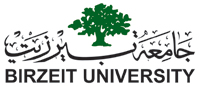 نموذج ترشيح موظف لجائزة الموظف المتميزشروط الترشيح : -	أن لا تقل عدد سنوات الخدمة في الجامعة عن 3 سنوات. -	أن يكون الموظف متفرغاً.-	أن يكون الموظف بوظيفة مصنفة أو مؤقتة مشروطة بالبند 1 أعلاه. -	خلو ملف الموظف من الإجراءات التأديبية والعقابية خلال الثلاث سنوات السابقة.-	أن لا تقل تقييمات الموظف للثلاث سنوات السابقة عن (جيد جداً). -	أن لا يكون الموظف قد حصل عليها في وقت سابق.-	أن لا يكون الموظف برتبة مدير فأعلى.-	أن لا يقل عمر النشاط الذي الذي يستحق الموظف الجائزة بسببه عن ثلاث سنوات عند الترشح، مع الإشارة إلى أن النشاطات التي يزيد عمرها على ثلاث سنوات يمكن استخدامها من قبل لجنة الجائزة لترجيح كفة أحد المتنافسين في حال تساويهما في النقاط التي تؤهلهما للجائزة.- 	أن يكون ملتزماً بأحكام المادة "17" من نظام الموظفين الإداريين والفنيين في الجامعة.ملاحظة: يحق للجامعة حجب الجائزة إذا لم يتأهل أحد لها.آلية الترشيح: يستطيع الموظف الذي يأنس في نفسه أهلية الترشح للجائزة بأن يرشح نفسه عن طريق المسؤول المباشر، كما يمكن أن يكون الترشيح من قبل الرئيس أو نواب الرئيس أو العميد أو مسؤولي الوحدات الأكاديمية أو الإدارية. النموذج:  يجب تعبئة النموذج المرفق من قبل كل من الموظف والمسؤول المباشر كلٌ حسب الجزء المخصص له ثم يتم إرسال النموذج إلى مكتب نائب الرئيس للشؤون الإدارية والمالية حتى تاريخ 30/4/2018.القسم الأول :  يعبئه الموظف:  أولا: التقييم الذاتي يعبئه الموظف  فعالية الأداء والتميز به:تنفيذ المهام والواجبات والمسؤوليات المسندة إليك بشكل مميز وخلاق: 		  الإنتاجية بأداء المهام المطلوبة: تطوير وتحسين والأساليب والإجراءات: تحسين البرامج: خدمة الجامعة بأمور أخرى:المشاركة بأعمال الدائرة / الوحدة: المشاركة بلجان الجامعة المختلفة: القسم الثاني: يعبئه المسؤول المباشريرجى ذكر أمثلة على كيفية قيام الموظف بأداء مهامه بشكل مميز، خلاق ومبدع لكل من المحاور التالية:يمكن الاستعانة بالوصف الوظيفي للموظف لذكر أمثلة للبنود أعلاهيرجى ذكر اللجان التي شارك بها الموظف خلال العام:...................................................................................................................................................................................................................................................................................................................................................................................................................  ج. ما هي المهام التي قام بها الموظف خارج نطاق المهام العادية المطلوبه منه (مثلا مساعدة زملاءه )                         ...................................................................................................................................................................................................................................................................................................................................................................................................................د. ما هي العوامل الشخصية الموجودة في الموظف والتي ميزته عن باقي زملائه:............................................................................................................................................................................................................................................................................................................................................................................................................................................................هـ. هل يوجد انجازات خارجة عن مواصفات الوظيفة العادية قام بها الموظف/ة ............................................................................................................................................................................................................................................................................................................................................................................................................................................................ و. ما هو تعليقك على التقييم الشخصي الذي كتبه الموظف/ةعن نفسه/ها............................................................................................................................................................................................................................................................................................................................................................................................................................................................الاسم............................   التوقيع....................   التاريخ..........................ملاحظة: يعاد النموذج الى مكتب نائب الرئيس للشؤون الادارية والمالية خلال فترة الترشح اسم الموظف/ة              الرقم الوظيفي: (           ) الدائرة / الوحدة            تاريخ التعيين في الجامعة ممتازجيد جداًجيدمتوسطضعيفممتازجيد جداًجيدمتوسطضعيفممتازجيد جداًجيدمتوسطضعيفممتازجيد جداًجيدمتوسطضعيفممتازجيد جداًجيدمتوسطضعيفممتازجيد جداًجيدمتوسطضعيفكيف استطاع الموظف رفع الكفاءة في العملكيف استطاع الموظف رفع الكفاءة في العملكيف استطاع الموظف رفع الكفاءة في العملكيف استطاع الموظف زيادة الإنتاجيةكيف استطاع الموظف زيادة الإنتاجيةكيف استطاع الموظف زيادة الإنتاجيةما هي الإعمال التي قام بها لتطوير أساليب وإجراءات العملما هي الإعمال التي قام بها لتطوير أساليب وإجراءات العملما هي الإعمال التي قام بها لتطوير أساليب وإجراءات العملأمثلة على تعامل الموظف بشكل مميز مع المراجعين/طلاب/زملاء أمثلة على تعامل الموظف بشكل مميز مع المراجعين/طلاب/زملاء أمثلة على تعامل الموظف بشكل مميز مع المراجعين/طلاب/زملاء 